AbendanlassDienstag, 09. August 2022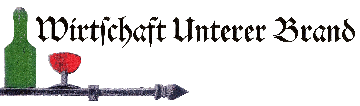 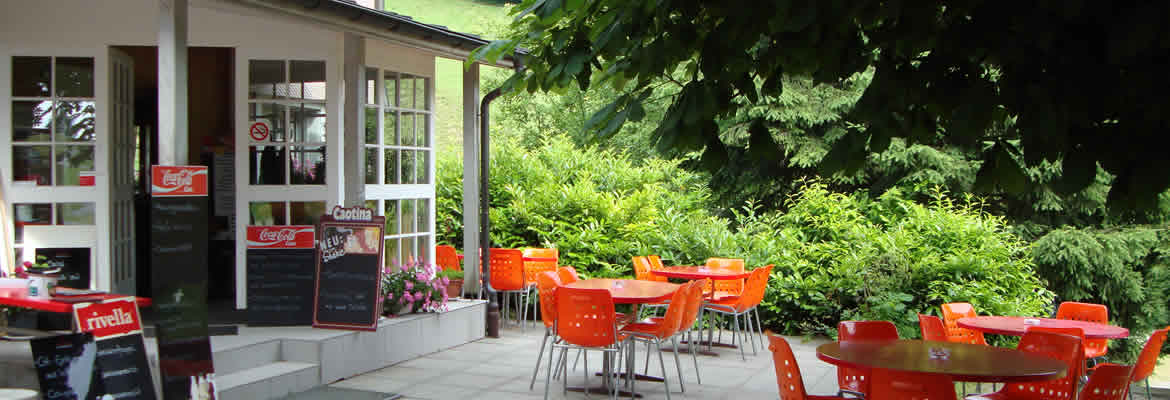 	Treffpunkt:	 18.00 Uhr Parkplatz 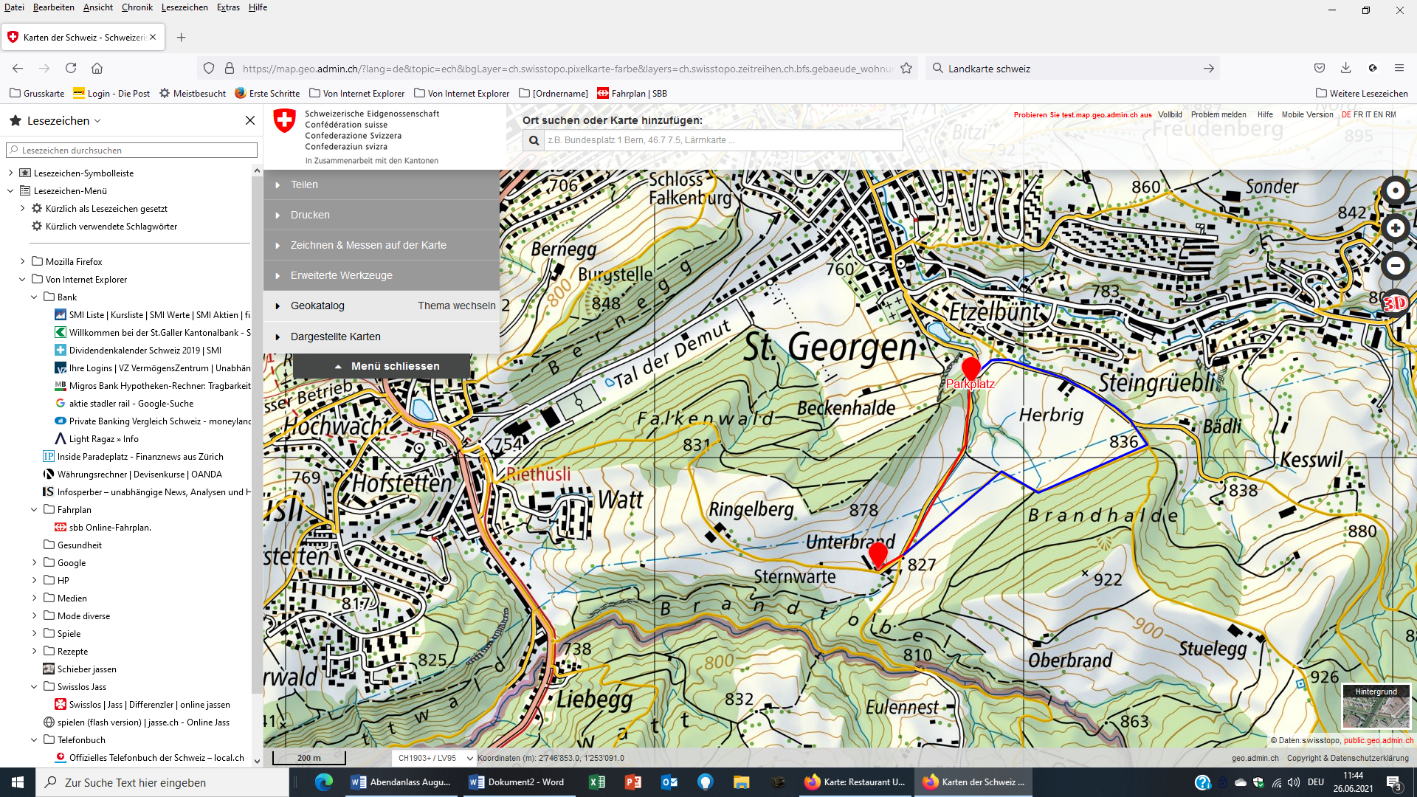  				 siehe Plan oberhalb St. Georgen	Spaziergang:	 Parkplatz zum Restaurant				 rote Linie  ca. ½ Std. gemütlich				 blaue Linie ca. ¾ Std. gemütlich	Bei schlechtem Wetter direkt zum Restaurant 	Anmeldung: 	 bis Montag, 08.August  per 				 Mail oder Telefon 071 298 45 19				 Mail: el.buehler@bluewin.ch				 Bitte mit der Anmeldung gewünschtes Essen bekannt geben. Frau Linder 				 ist allein in der Küche und bewirtet eine weitere Gesellschaft. Danke.				 Speisekarte liegt bei.	Auf möglichst viele Teilnehmer freuen sich	Martin und Elisabeth	